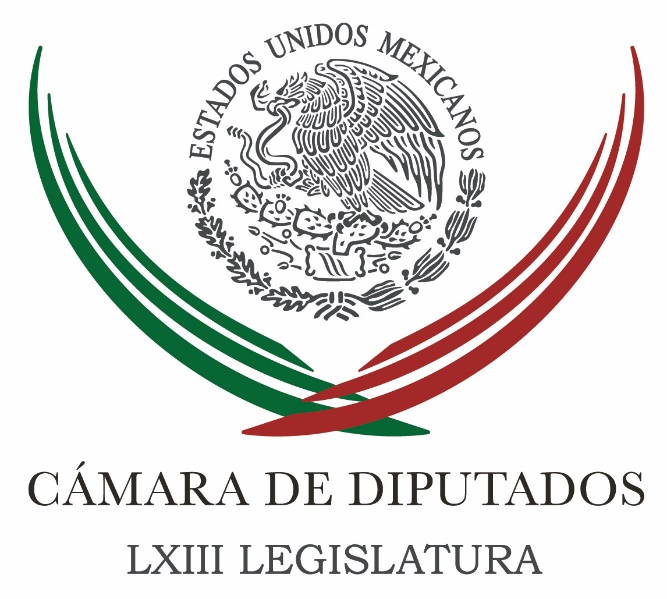 Carpeta InformativaPrimer CorteResumen: Mamás mexicanas son la gran fortaleza de la sociedad: José Antonio MeadeMargarita Zavala felicita a las mamás de México en su día Absurdo comparar a Chávez con AMLO, en primera no es militar: Tatiana ClouthierCórdova pide a las autoridades garantizar seguridad en proceso electoralContienda electoral cada vez más cerrada: GEA - ISAOEA expresa preocupación por violencia electoralJueves 10 de mayo de 2018INFORMACIÓN GENERALTEMA(S): Información GeneralFECHA: 10/05/2018HORA: 07:41NOTICIERO: Enfoque NoticiasEMISIÓN: Primer CorteESTACION: OnlineGRUPO: Enfoque Mamás mexicanas son la gran fortaleza de la sociedad: José Antonio MeadeEl candidato de coalición Todos por México, José Antonio Meade, felicitó a las mamás mexicanas, a quienes reconoció como la gran fortaleza de la sociedad porque con su responsabilidad se administra el salario familiar y de su ejemplo, se guía el futuro de México.A través de su cuenta de Twitter @JoseAMeadeK, el aspirante presidencial difundió un video en el que expresó: “Igual que para millones de mexicanos mi madre fue mi primera maestra, mi primer ejemplo”. Por eso, dijo, “quiero felicitar a las mamás y reconocerlas como la gran fortaleza de nuestra sociedad, de su mano los niños mexicanos cada día van a la escuela y con su responsabilidad se administra el salario familiar y de su ejemplo, se guía el futuro de México.“Hoy abrazo a mi madre, a mi esposa Juana, dos de las personas que más admiro y por las que he podido llegar hoy hasta aquí. A todas las mamás mexicanas mi respeto y mi cariño y mi agradecimiento. Feliz Día de las madres”. ar/mTEMA(S): Información GeneralFECHA: 10//05/18HORA: 07: 26AMNOTICIERO: 20 MinutosEMISIÓN: Primer CorteESTACION: OnlineGRUPO: ImagenMargarita Zavala felicita a las mamás de México en su día La candidata independiente a la Presidencia de la República, Margarita Zavala, felicitó a las mamás de México en su día. “Mi mamá me enseñó a amar y servir a México. De ella heredé mi vocación de servicio y con ella aprendí a luchar siempre por lo correcto. ¡Feliz #DíaDeLasMadres a ella y a todas las mamás de México!”, escribió en su cuenta @Mzavalagc de Twitter. En la red social, la abogada de 50 años de edad publicó una fotografía con su madre, Mercedes Gómez del Campo Martínez, y celebrará también este día, toda vez que es madre de María de 20 años, Luis Felipe de 18 y Juan Pablo de 14. bmj/mTEMA(S): Información GeneralFECHA: 10/05/2018HORA: 06:44NOTICIERO: Grupo Fórmula OnlineEMISIÓN: Primer CorteESTACION: OnlineGRUPO: FórmulaAbsurdo comparar a Chávez con AMLO, en primera no es militar: Tatiana ClouthierEs absurdo comprar a Andrés Manuel López Obrador con el expresidente de Venezuela, Hugo Chávez o a México con ese país, porqué en primer lugar ninguno de los candidatos presidenciales es militar y tampoco fueron entrenados en Estados Unidos, aseguró la coordinadora de campaña del político tabasqueño, Tatiana Clouthier. En entrevista con Ricardo Rocha, explicó que el documento llamado "Pejenomics", lanzado ayer por el equipo de candidato presidencial, busca explicar la propuesta económica de López Obrador para reactivarla y el cual está contenido en el proyecto de nación del tabasqueño. Dijo que tiene el fin de despejar las inquietudes sembradas por las campañas de desprestigio porque "es muy fácil opinar y no tener información, por eso para nosotros es muy importante dar a conocer la información precisa a la gente. En dicho texto se informa que algunos actores políticos y mediáticos han dicho que el programa de López Obrador es fantasioso e irresponsable, por lo que como parte de la estrategia de la campaña se decidió difundir "Pejenomics", para explicar lo correcto. Dijo que no son ocurrencias de López Obrador pues se trata de un hombre que ya gobernó y es una propuesta bien pensada. ar/mTEMA(S): Información GeneralFECHA: 10/05/2018HORA: 00: 00 NOTICIERO: El Sol de MéxicoEMISIÓN: Primer CorteESTACION: OnlineGRUPO: OMGCórdova pide a las autoridades garantizar seguridad en proceso electoralDespués del asesinato 14 de un candidato durante el actual proceso electoral, el consejero presidente del Instituto Nacional Electoral, Lorenzo Córdova Vianello, llamó a las autoridades de los tres niveles de gobierno a tomar medidas para desarrollar en paz lo que resta de las campañas, lo cual incluye elaborar en coordinación con el INE protocolos de atención en caso de incidentes de violencia el primero de julio."El llamado es, de nueva cuenta, que cada parte en el ámbito de sus responsabilidades cumpla con su mandato constitucional. Lo que tenemos lamentablemente es un contexto de inseguridad en el país, creo que no aboba al buen desarrollo del proceso electoral que quienes aspiran a un cargo de elección eventualmente sean víctimas de la violencia. Por eso es importantísimo que todos, autoridades, partidos políticos, candidatos, la sociedad, los medios de comunicación, cumplamos con nuestra responsabilidad", dijo tras su participación en el Conversatorio con autoridades electorales organizado por el Centro Libanes de la Ciudad de México.Según cifras del INE, en lo que va del proceso electoral van 14 candidatos asesinados, el último fue Alberto Montufar Mendoza, abanderado priista a una diputación local de Guerrero, quien fue victimado el martes pasado.Para el 1 de julio, el INE ya trabaja con las autoridades de los tres niveles de gobierno para el diseño e implementación de protocolos de atención a hechos de violencia, explicó el consejero presidente."Pensando en el contexto de inseguridad en el que se desarrollará el día de los comicios, estamos generando todos los protocolos, que estamos avanzando en ellos, todos los mecanismos de comunicación con las distintas instancias de seguridad para evitar que la violencia caracterice ese día, se están construyendo".Añadió que esto no es nuevo, pues en 2015 hicieron algo parecido para las elecciones federales celebradas en un contexto donde no sólo había regiones con alta inseguridad, sino otras donde conflictos sociales amenazaron la instalación de casillas. Al final, la jornada electoral se desarrolló con normalidad.Córdova Vianello lamentó la situación de violencia por la que pasan varias regiones del país, pues además del problema social también hay una afectación al proceso electoral en curso y por lo tanto a la democracia."Si las condiciones de paz pública no están en el mejor estado de cara a la elección podemos tener un elemento disruptivo para la elección, por eso creo que es importante que todos asumamos nuestras responsabilidad, autoridades federales y locales, para generar buenas condiciones", añadió. bmj/mTEMA(S): Información GeneralFECHA: 10/05/2018HORA: 08:39NOTICIERO: Enfoque NoticiasEMISIÓN: Primer CorteESTACION: OnlineGRUPO: Enfoque Contienda electoral cada vez más cerrada: GEA - ISAGEA Grupo de Economistas y Asociados e ISA Investigaciones Sociales Aplicadas S.C. presentaran los resultados de su más reciente estudio México: política, sociedad y cambio. Escenarios Políticos, centrado en las preferencias electorales tras el primer debate presidencial.La contienda electoral continúa cerrada.Después del primer debate presidencial, las preferencias electorales muestran una competencia cerrada. En preferencia bruta, Andrés Manuel López Obrador lidera las preferencias con 29%, seguido de Ricardo Anaya con 24%, José Antonio Meade con 20%, Margarita Zavala con 4% y Jaime Rodríguez con 2%. A mediados de marzo, GEA-ISA levantó otra encuesta nacional, independiente a Escenarios Políticos, donde AMLO incrementó su ventaja sobre Ricardo Anaya de cuatro a seis puntos en preferencia bruta y de cinco a nueve en la efectiva.El debate redujo esta distancia otra vez a cinco puntos en la bruta y a seis en la efectiva. ar/mTEMA(S): Información GeneralFECHA: 10/05/2018HORA: 06:25NOTICIERO: El Universal OnlineEMISIÓN: Primer CorteESTACION: OnlineGRUPO: El UniversalOEA expresa preocupación por violencia electoralEl jefe de la misión de observación de la Organización de los Estados Americanos (OEA) para las elecciones en México, Leonel Fernández, expresó que preocupa a esa instancia la violencia política que viven los candidatos que contienden rumbo a la elección del 1 de julio.Fernández, ex presidente de la República Dominicana, se entrevistó hoy con el consejero presidente del Instituto Nacional Electoral (INE), Lorenzo Córdova, para acordar los tiempos para que la delegación participe en su calidad de visitantes internacionales para atestiguar el proceso electoral mexicano. Expuso que el tema de la violencia fue uno de los puntos abordados en el encuentro. “Nos preocupa saber que hay una violencia política y que hay varios candidatos que han sido víctimas de esta violencia” por lo que se platicó sobre “cómo procurar mecanismos de coordinación entre el INE y las autoridades de seguridad pública para prevenir estos acontecimientos”. Sobre las tareas de observación expuso que el interés de la OEA siempre está en que se garantice la integridad electoral, verdadera participación democrática, transparencia “y que los resultados sean siempre expresión de la voluntad del pueblo”. ar/mCarpeta InformativaSegundo CorteResumen:Algunos diputados del PRI se suman al #MeadeChingón en redes socialesPadierna se suma a llamado empresarial para lograr debates constructivosPeña Nieto felicita a las mamás de México en su DíaAnaliza Guajardo si es posible nuevo TLCAN a corto plazoMeade promete salario de mil 200 pesos a jefas de familiaAnaya envía abrazo a mamás en su día López Obrador felicita con mucho cariño a las mamás este 10 de Mayo Moderarán segundo debate capitalino Irma Pérez y Ricardo de la MadridJueves 10 de mayo 2018TEMA(S): Trabajo LegislativoFECHA: 10//05/18HORA: 00: 00NOTICIERO: 20 MinutosEMISIÓN: Segundo CorteESTACION: OnlineGRUPO: MVS ComunicacionesAlgunos diputados del PRI se suman al #MeadeChingón en redes socialesEn la Cámara de Diputados, algunos integrantes de la bancada del Partido Revolucionario Institucional (PRI), se sumaron a la más reciente campaña de ese partido, para destacar a su candidato presidencial, José Antonio Meade.Escasos diputados, incluyendo al coordinador parlamentario, Carlos Iriarte, replicaron en redes sociales mensajes con la etiqueta o hashtag #MeadeChingón.“#MeadeChingón porque está comprometido con todas las mujeres mexicanas, para que tengan más y mejores oportunidades”, escribió textualmente el diputado Iriarte Mercado, en la cuenta @carlosiriarte_.Carlos Iriarte✔@carlosiriarte_ #MeadeChingón porque está comprometido con todas las mujeres mexicanas, para que tengan más y mejores oportunidades.“Nuestro próximo Presidente de México @JoseAMeadeK es el hombre más preparado, capaz y honesto para hacer de nuestro país una potencia mundial con desarrollo y oportunidades para todos. #MeadeChingón”, indicó el diputado Víctor Silva, que en Twitter firma como @VictorSilvaMich.✔@VictorSilvaMich Nuestro próximo Presidente de México @JoseAMeadeK es el hombre más preparado, capaz y honesto para hacer de nuestro país una potencia mundial con desarrollo y oportunidades para todos.#MeadeChingón“Hombre de palabra y esfuerzo. Perfil y propuesta #MeadeChingón @JoseAMeadeK”, agregó el diputado federal con licencia, Julián Nazar,  @JulianNazar_PRI.Julián Nazar@JulianNazar_PRI Hombre de palabra y esfuerzo. Perfil y propuesta #MeadeChingón @JoseAMeadeK“#MeadeChingón por sus propuestas, por sus ideas y por su trayectoria. #HidalgoConMeade @Pineda_Godos @JoseAMeadeK @JuarezCisneros @PRI_Nacional @cdeprihidalgo”, añadió la diputada Erika Rodríguez, que se identifica en esa red social como @Erika_RodH.Erika Rodríguez✔@Erika_RodH #MeadeChingón por sus propuestas, por sus ideas y por su trayectoria.#HidalgoConMeade@Pineda_Godos @JoseAMeadeK @JuarezCisneros @PRI_Nacional @cdeprihidalgoLa bancada priísta en San Lázaro cuenta con 204 integrantes, de los cuales, ni diez replicaron el nuevo slogan con el que la coalición “Todos por México” promocionan a su abanderado presidencial.Los diputados federales del Partido Verde (PVEM) y del Partido Nueva Alianza (PANAL), dedicaron sus tweets este 10 de mayo al Día de la Madre y otros asuntos, como las propuestas e iniciativas presentadas en San Lázaro, pero no hicieron mención a la nueva campaña del tricolor. bmj/mTEMA(S): Información GeneralFECHA: 10/05/18HORA: 11:54 AMNOTICIERO: Notimex / 20minutosEMISIÓN: Segundo Corte ESTACION: Online GRUPO: Notimex Padierna se suma a llamado empresarial para lograr debates constructivosLa senadora Dolores Padierna Luna destacó el desplegado publicado el pasado lunes 7 de mayo en distintos medios impresos, donde el Consejo Coordinador Empresarial (CCE) hace un llamado a un "debate constructivo, abierto, a dialogar las diferencias con evidencias y argumentos de fondo, para que hagamos realidad el México al que todos tenemos derecho". Destacó que el tono del desplegado es muy distinto al publicado la semana pasada por el Consejo Mexicano de Negocios (CMN), que planteó al candidato presidencial Andrés Manuel López Obrador que "así no" y consideraron que el líder político de Morena los agravió el 1 de mayo en su discurso de Zogolica, Veracruz. En contraste con el tono rijoso del desplegado del Consejo Mexicano de Negocios, los integrantes del Consejo Coordinador Empresarial demandaron un liderazgo que "convoque a la unidad, no a la división; que reconozca el México diverso que somos, que esté dispuesto a escuchar todas las voces y que no genere encono". También señalaron que creen en "la libertad como cimiento fundamental de una sociedad democrática. En la libertad de expresión, de asociación, en la libertad para emprender, para competir y, sobre todo, en la libertad para disentir y pensar diferente". Cuando López Obrador señaló ante la Cámara Nacional de la Industria de Radio y Televisión (CIRT) a una "minoría rapaz" que se ha beneficiado de contratos de obras públicas y de favores políticos, y que han financiado "guerras sucias" en 2006 y en 2012, no señaló a todo el sector empresarial y mucho menos condenó a la iniciativa privada, concluyó la senadora por el Partido del Trabajo (PT). gh/mTEMA(S): Información GeneralFECHA: 10//05/18HORA: 09:54 AMNOTICIERO: Enfoque NoticiasEMISIÓN: Segundo CorteESTACION: OnlineGRUPO: NRM ComunicacionesPeña Nieto felicita a las mamás de México en su DíaEl Presidente Enrique Peña Nieto felicitó a todas las mamás en su día y resaltó que la mayor bendición de una madre es ver felices a sus hijos y la mayor dicha de un hijo es contar con el amor de su madre.A través de su cuenta en Facebook, el mandatario federal externó: “¡Felicidades a todas las mamás en su día! Porque presentes o a la distancia, están siempre en el corazón de sus hijos. La mayor bendición de una madre es ver felices a sus hijos, y la mayor dicha de un hijo es contar con el amor de su madre”.Peña Nieto publicó una foto en la que aparece abrazando a su mamá y otra con la imagen de su esposa, Angélica Rivera, con sus hijas. bmj/mTEMA(S): Información GeneralFECHA: 10//05/18HORA: 09:52 AMNOTICIERO: Excélsior EMISIÓN: Segundo CorteESTACION: OnlineGRUPO: ImagenAnaliza Guajardo si es posible nuevo TLCAN a corto plazoEl secretario de Economía de México, Ildefonso Guajardo, declaró el jueves que esperaba descubrir en los próximos dos días si se puede alcanzar en el corto plazo un pacto sobre el TLCAN con Estados Unidos y Canadá.Mientras se agota el tiempo para lograr algún tipo de acuerdo, persisten grandes diferencias entre los tres miembros del Tratado de Libre Comercio de América del Norte."Creo que lo descubriremos durante el día y mañana (...) si realmente tenemos lo que se necesita para abordar esas cosas acorto plazo", dijo Guajardo a Reuters. bmj/mTEMA(S): Información GeneralFECHA: 10/05/2018HORA: 10:30 AMNOTICIERO: MVS NoticiasEMISIÓN: Segundo CorteESTACION: OnlineGRUPO: MVS ComunicacionesMeade promete salario de mil 200 pesos a jefas de familiaEl salario para jefas de familia se suma a una serie de medidas concretas anunciadas esta semana por José Antonio Meade para apoyar a las madres trabajadores de México, entre las que se cuentan ampliar la red de estancias infantiles del IMSS, ISSSTE y de la Secretaría de Desarrollo Social (SEDESOL) en beneficio de las madres trabajadoras.Meade se ha comprometido a que habrá guarderías de calidad, tiempo completo, con horarios ampliados, formación preescolar, atención especial a niños con discapacidad, alimentación sana y estimulación temprana. “Hay que balancear mejor las cargas de trabajo en el hogar y asegurarnos que no haya una sola mujer para quien ser mamá signifique renunciar a un empleo remunerado”, expuso Meade.También, como medida de apoyo a la economía familiar, Meade anunció esta semana la deducibilidad para las colegiaturas de educación superior.A diferencia de las propuestas que han formulado otras campañas, las de José Antonio Meade -secretario de Hacienda en dos ocasiones- son financieramente viables y no generarán endeudamiento ni afectaciones al presupuesto público. ar/mTEMA(S): Información GeneralFECHA: 10//05/18HORA: 00:00 AMNOTICIERO: Noticias MVSEMISIÓN: Segundo CorteESTACION: OnlineGRUPO: MVS ComunicacionesAnaya envía abrazo a mamás en su día El candidato de la coalición Por México al Frente, Ricardo Anaya Cortés, felicitó y envió un enorme abrazo a todas las mexicanas con motivo del Día de las Madres."A todas las mamás de México, les mando un enorme abrazo. ¡Feliz día! #DíaDeLasMadres", informó a través de su cuenta de Twitter @RicardoAnaya en la que compartió un video de 40 segundos de duración y mediante el cual también envía felicitaciones a su mamá."Hoy quiero agradecer a mi mamá que siempre me cuidó. Como todas las mamás, siempre era la primera en levantarse y la última en dormir", añadió el panista."Admiro a todas las mamás mexicanas que no se quedan calladas ante la maldad. No se cansan, no se rinden, ellas están construyendo un mejor país a través de sus hijas y de sus hijos", indicó.Anaya Cortés dijo que con valor y con alegría, las mamás alimentan los valores "y nos corrigen, nos enseñan a ser buenos. Gracias mamás por su esfuerzo, gracias por su dedicación y por hacer de México un mejor país para todos".El video incluye un collage de fotografías de cuando era menor de edad acompañado de su mamá, otras con su esposa e hijos y unas terceras de madres mexicanas sonrientes, y concluye el material con una frase escrita: Anaya Presidente.Este jueves, el candidato presidencial postulado por los partidos Acción Nacional (PAN), de la Revolución Democrática (PRD) y Movimiento Ciudadano (MC), encabezará a las 13:00 horas una concentración ciudadana en el palacio La Rochelle, ubicado en Avenida Revolución 1875, San Ángel, en esta ciudad. bmj/mTEMA(S): Información GeneralFECHA: 10//05/18HORA: 10:21 AMNOTICIERO: 20 MinutosEMISIÓN: Segundo CorteESTACION: OnlineGRUPO: 20 Minutos López Obrador felicita con mucho cariño a las mamás este 10 de Mayo El candidato presidencial de la coalición Juntos Haremos Historia, Andrés Manuel López Obrador, felicitó a todas las mamás de México y externó su amor eterno a quienes se adelantaron en el camino. En un video publicado en su cuenta de Twitter @lopezobrador_, el aspirante de Morena externó: “Mi más sincera felicitación a todas las madres de México mi recuerdo a las que son finadas a las que se nos adelantaron amor eterno para ellas y mucho cariño para las madres hoy en su día. "Muchos recuerdos para nuestras mamás”.“En mi caso mi recuerdo para Manuelita, para Rocío y un beso para Beatriz, pero extensivo todo lo que digo a todas las madres de México. Esto va más allá de los partidos, las diferencias que podamos tener, esto es un amor muy profundo, el amor a las madres". bmj/mTEMA(S): Información GeneralFECHA: 10//05/18HORA: 11:56 AMNOTICIERO: 20 MinutosEMISIÓN: Segundo CorteESTACION: OnlineGRUPO: 20 Minutos Moderarán segundo debate capitalino Irma Pérez y Ricardo de la MadridEl segundo debate entre candidatas y candidatos a la Jefatura de Gobierno, previsto para el próximo 16 de mayo en las instalaciones de Canal Once, será moderado por Irma Pérez Lince y Ricardo Raphael de la Madrid. Durante dicho ejercicio democrático organizado por el Instituto Electoral de la Ciudad de México (IECM), las y los aspirantes a la elección para ese cargo abordarán los temas economía y desarrollo social, los cuales estarán subdivididos en cuatro subtemas cada uno. En las reuniones de trabajo de la Comisión Provisional de Seguimiento para la Organización y Celebración de Debates a cargo del IECM, las y los representantes de partidos políticos y de la candidatura sin partido que participan en la contienda, acordaron que los subtemas de Economía sean los siguientes: Crecimiento y Desarrollo; Empleo y Falta de Oportunidades; Fomento Empresarial y Vocación Productiva, y Combate a la Pobreza y Marginación. A su vez, los subtemas acordados para el tema de Desarrollo Social son: Educación (infraestructura e insumos); Servicios de Salud de Calidad (preventivos, correctivos, infraestructura e insumos); Deporte y Rehabilitación de Espacios Públicos Idóneos, y Atención a Personas Afectadas por los Sismos de 2017. La Consejera Electoral Gabriela Williams Salazar, explicó que los diferentes subtemas serán circulados en las redes sociales del Instituto, a efecto de ponerlos a consideración de la ciudadanía y a partir de sus propuestas se elabore la pregunta detonadora que la moderadora y el moderador harán a cada una y uno de los candidatos. bmj/m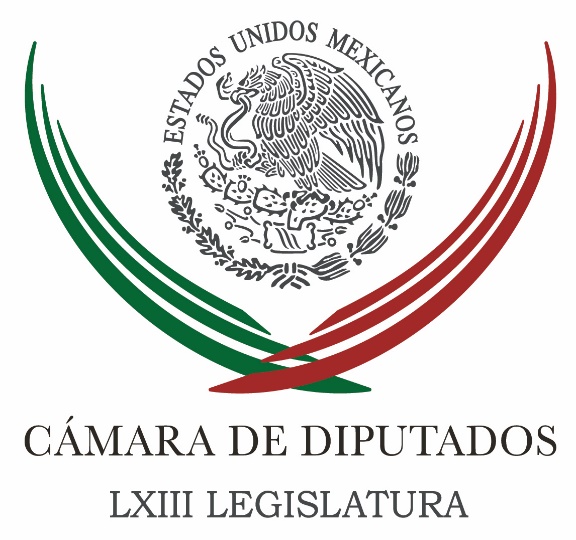 Carpeta InformativaTercer CorteResumen: Pide Morena que IMSS respete derecho de embarazadas al goce completo de su descanso pre y postpartoProponen integrar a contenidos educativos respeto a adultos mayoresDiputados del PRD y PRI rechazan alianza para enfrentar a AMLOAnuncia CTM nueva reunión para aumento al salario mínimoElecciones no se resuelven con encuestas: MeadeAMLO pide al TEPJF no permitir presiones sobre magistradosEquipo de Anaya destaca encuesta que lo coloca a 5 puntos de AMLOAcuerdo en TLCAN 2.0 está cerca, dice Canadá10 de mayo de 2018TEMA(S): Trabajo LegislativoFECHA: 10/05/18HORA: 14:23NOTICIERO: Enfoque NoticiasEMISIÓN: Tercer CorteESTACION: Online:GRUPO: Enfoque Noticias0Pide Morena que IMSS respete derecho de embarazadas al goce completo de su descanso pre y postpartoSergio Perdomo, reportero: Debido a que las madres ven vulnerados sus derechos humanos y laborales por parte del Instituto Mexicano del Seguro Social (IMSS), es urgente reformar la legislación para garantizar el derecho de las embarazadas al goce completo de su descanso pre y postparto, en especial cuando se trata de un parto prematuro, exigió la diputada Araceli Damián González.En el marco del Día de la Madre, la Presidenta de la Comisión de Seguridad Social dio a conocer que el pasado 20 de marzo presentó una iniciativa de reformas a los Artículos 85 y 101 de la Ley del Seguro Social, con el propósito de establecer que las mujeres podrán transferir los días de descanso anteriores o posteriores al parto.“Es vergonzoso que el IMSS, principal institución de seguridad social en este país, aproveche lagunas legislativas que le permiten recortar a solo la mitad el tiempo de incapacidad relacionada con el parto, a los que tienen las mujeres trabajadoras en estado de gravidez”, reclamó.En ese sentido, hizo un llamado para que se establezca en la citada ley que en los casos en que el parto se haya adelantado conforme a la fecha prevista por el médico, se garantizará el goce de días de descanso y de los subsidios, mediante la transferencia de éstos.La legisladora federal de Morena subrayó que de aprobarse su iniciativa, la asegurada tendrá derecho a un subsidio de dinero, que recibirá en los periodos de descanso previo y posterior al parto. dlp/mTEMA(S): Trabajo LegislativoFECHA: 10/05/18HORA: 15:40NOTICIERO: Noticias MVSEMISIÓN: Tercer CorteESTACION: Online:GRUPO: Noticias MVS0Proponen integrar a contenidos educativos respeto a adultos mayoresAngélica Melin Campos, reportera: La bancada del Partido Revolucionario Institucional (PRI) en la Cámara de Diputados, propuso reformas en materia de educación, a fin de integrar a los contenidos educativos, elementos para mejorar la convivencia humana y el respeto a los adultos mayores.La diputada Zacil Moguel, indicó que es necesario promover dichos cambios, ya que la cifra de adultos mayores en México es cada vez mayor, y de acuerdo con datos del 2016, también van a la alza los casos de violencia y agresiones contra personas mayores de 60 años.Moguel Manzur señaló que la Ley General de Educación debe establecer expresamente disposiciones para contener y evitar la discriminación y violencia en contra de adultos, como un criterio general de enseñanza en todos los niveles escolares.Refirió que según el Consejo Nacional de Población, en 2017 había en México 12 millones 973 adultos mayores de 60 años.De acuerdo a la Encuesta Nacional sobre la Dinámica de las Relaciones en los Hogares, ENDIREH 2016, el 15.1 por ciento de las mexicanas cuenta con 60 años y más; y más del 17 por ciento de esa población fue víctima en el último año, de algún tipo de violencia emocional, económica, patrimonial o física.A ello se suma que siete de cada 10 mujeres con más de 60 años dependen económicamente de otras personas, y cuatro de cada 10 se hacen cargo de sus nietos.Subrayó que el país cuenta con una Ley de los Derechos de las Personas Adultas Mayores, que prevé medidas para respetar la integridad, dignidad, certeza jurídica, salud, alimentación de ese grupo poblacional.También contempla que deben acceder a educación, trabajo, asistencia social, denuncia popular y servicios, pero en los hechos esas condiciones no se cumplen en su totalidad, afirmó.“En la sociedad no hay una cultura adecuada para la óptima convivencia intergeneracional y la atención de los adultos mayores, lo cual propicia discriminación y violencia hacia este grupo de la población”, indicó.“A través de la educación, podremos garantizar un lugar habitable, disfrutable y seguro para los adultos mayores que hoy conforman un importante sector de la población, al cual nos integraremos en un futuro cada uno de nosotros”, abundó.dlp/mTEMA(S): Información GeneralFECHA: 10/05/18HORA:NOTICIERO: Noticias MVSEMISIÓN: Tercer CorteESTACION: InternetGRUPO: MVSDiputados del PRD y PRI rechazan alianza para enfrentar a AMLOAngélica Melín, reportera: Los comentarios del gobernador de Querétaro, Francisco Domínguez, a favor de una alianza entre el Partido Acción Nacional (PAN) y el Partido Revolucionario Institucional (PRI) para ganarle la contienda electoral al candidato Andrés Manuel López Obrador, no tuvieron buen recibimiento en esas bancadas en la Cámara de Diputados. El diputado perredista Guadalupe Acosta, aseveró que el mandatario estatal es libre de expresarse, pero en la campaña de Ricardo Anaya nadie está pensando en una decisión de ese tipo. “No estamos pensando en ningún acuerdo con el Presidente Peña ni con el PRI en su cúpula, como dirigentes partidarios y candidatos. No sé, si el gobernador opinó, tiene derecho a opinar. Nosotros estamos en lo que dijo Ricardo Anaya, vamos a seguir trabajando, la encuesta que estoy leyendo hace un rato de GEA ISA nos da ánimo”, aseveró Acosta Naranjo. Lo anterior, al referir los resultados presentados por esa empresa encuestadora y que colocan al candidato Anaya Cortés, a cinco puntos del abanderado de la coalición “Juntos Haremos Historia”. La diputada priísta Erika Rodríguez, afirmó que ese comentario muestra que en el albiazul se percibe debilidad en la coalición “Por México al Frente”. “Yo lamento mucho su comentario, porque es cuando ven ellos una debilidad porque no han sido capaces, no están con los liderazgos, con los sectores ni con las organizaciones de sus partidos, y quizás no existe fortaleza en sus estructuras. Pero quienes venimos de un oficio político, partidario como nos ha enseñado nuestro partido, aquí estamos. Yo creo que esta propuesta que hacen es porque saben que traen debilidades como partido”, apuntó Rodríguez Hernández. Agregó que los priístas están ocupados en fortalecer su propia campaña, haciendo ajustes con el cambio en la dirigencia del partido, aunado a que cuentan con una organización territorial fuerte de la cual carecen tanto el Sol Azteca como el albiazul. Masn/mTEMA(S): Información GeneralFECHA: 10/05/18HORA: 15:52NOTICIERO: La Crónica.comEMISIÓN: Tercer CorteESTACION: Online:GRUPO: La Crónica.com0Anuncia CTM nueva reunión para aumento al salario mínimoNotimex: El secretario general de la Confederación de Trabajadores de México, Carlos Aceves del Olmo, dio a conocer que a finales de este mes se reunirá la Comisión Nacional de Salarios Mínimos (Conasami) para fijar el aumento que estaba pendiente para nivelar esos ingresos.Mencionó que la noticia se dará a conocer probablemente el 1 de junio, lo cual también beneficiaría a los trabajadores jubilados, ya que la ley establece que sus pensiones no pueden estar por debajo de percepción económica.En entrevista, expuso que el Congreso del Trabajo solicitó que el aumento llegue a 110 pesos diarios, sin embargo, una parte del sector privado propone que sea de 98 y la otra mantiene cierta reserva porque considera que ese ajuste es inflacionario.Comentó que las diferentes variables económicas se mantienen estables, por lo tanto, hay bases sólidas para llevar a cabo este ajuste que tanto demandan los trabajadores del país.Al conmemorar el Día de las Madres, el dirigente cetemista felicitó a todas las madres y reconoció que la mujer se ha incorporado de manera importante al mundo laboral a partir de la década de los 80 del siglo pasado.Destacó que su presencia es importante, pues muchas de ellas son el soporte económico de miles de familias. dlp/mTEMA(S): Partidos PolíticosFECHA: 10/05/18HORA: 13:57NOTICIERO: La Jornada.comEMISIÓN: Tercer CorteESTACION: Online:GRUPO: La Jornada.com0Elecciones no se resuelven con encuestas: MeadeCuliacán, Sin. Cristian Díaz, corresponsal: “Pese a las encuestas —en las que aparece en tercer lugar en la intención del sufragio—, todavía queda tiempo para convencer a los mexicanos de que favorezcan con su voto”, aseguró José Antonio Meade, a su llegada a Culiacán este jueves para celebrar el Día de las Madres.“Las elecciones no se resuelven con encuestas, se resuelven con campañas. Esta es una campaña a la que le falta mucho camino por recorrer, donde vamos a oír y ver muchas cosas, y después de oír y ver, el 1 de julio vamos a saber”, aseguró.El candidato a la Presidencia de México por la coalición PRI, PVEM y PANAL, José Antonio Meade, llegó a las 7:20 a Culiacán, está es su tercera visita.A las 10:00 de la mañana, tiempo local, llegó al parque Las Riberas donde encabeza un evento para festejar el Día de las Madres.Desde su llegada Meade Kuribreña repartió abrazos por alrededor de 40 minutos, en unos momentos emitirá un mensaje. dlp/mTEMA(S): Información GeneralFECHA: 10/05/18HORA: 14:43NOTICIERO: Excélsior.comEMISIÓN: Tercer CorteESTACION: InternetGRUPO: ImagenAMLO pide al TEPJF no permitir presiones sobre magistradosIsabel González, reportera: Andrés Manuel López Obrador demandó al Tribunal Electoral del Poder Judicial de la Federación “no permitir las presiones” sobre los magistrados para fallar en contra del líder minero, Napoleón Gómez Urrutia, candidato al Senado de la República por la coalición Juntos Haremos Historia.Al  emitirse un fallo por la Junta Federal de Conciliación y Arbitraje que condena al aspirante de Morena a pagar 54 millones de dólares a trabajadores mineros por denuncias que tienen su origen en el 2006,  el candidato presidencial de la coalición Juntos Haremos Historia dijo tener información respecto a que los magistrados de la sala superior del TEPJF son sujetos de presiones para negar la candidatura al Senado de la República a Gómez Urrutia, quien, según el marco legal, estaría impedido para participar en la contienda si es que no se acredita que renunció a la ciudadanía canadiense.“Aprovechar para decirles a los magistrados del tribunal electoral que no se deben presionar en el caso de Napoleón Gómez Urrutia, porque tengo información que los están apretando para que tomen una decisión en contra de Napoleón Gómez Urrutia (...) yo le diría a los magistrados que actúen de conformidad con la ley y que no permitan la presión de nadie y que resuelvan con absoluta libertad, apegados a la ley”, declaró en entrevista al señalar que el laudo tiene un trasfondo electoral.Desde Pánuco, Veracruz, López Obrador consideró que los magistrados deben hacer cumplir la ley y descartar “cualquier cambalache”; ello en alusión a de que pudiera ser que al ex jefe de gobierno de la Ciudad de México, Miguel Ángel Mancera, tampoco se le permitiera contender al Senado.“Lo que tienen que hacer los magistrados es aplicar la ley, no cambalache; lo repruebo, lo rechazó, yo lo que no quiero es que las autoridades no sean títeres, sean peleles, que estén al servicio de la mafia del poder”.En cuanto a la reunión pública que sostuvieron en un restaurante de la Ciudad de México, Gerardo Esquivel, asesor económico de López Obrador, y Alejandro Ramírez, presidente de Cinépolis en medio del enfrentamiento con los integrantes del Consejo Mexicano de Negocios, del cual es miembro el empresario, López Obrador señaló que el encuentro “fue a título personal” de su asesor “pero que no lo reprueba ni descalifica” porque siempre es bueno mantener un diálogo y en esta ocasión surgió “de manera espontánea”, aseguró.“Fue a título personal pero no lo descalificó, qué bien qué hay diálogo, un intercambio de opiniones, no es un asunto procurado por nosotros en la campaña, es una decisión que ellos tomaron, no la descalifico”, apuntó al reconocer que puede ser el primer paso a un acercamiento con este grupo de empresarios.“Sí, no tenemos problemas con nadie, nosotros no tenemos enemigos, ni queremos tenerlos, tenemos adversarios y los respetamos”, reiteró.En este contexto, ratificó que sigue en firme una reunión en los próximos días con integrantes de la Coparmex en la Ciudad de México, ante quienes hablará de los proyectos productivos que pretende impulsar, si se convierte en presidente de la República. Masn/mTEMA(S): Partidos PolíticosFECHA: 10/05/18HORA: 13:32NOTICIERO: 24 HORASEMISIÓN: Tercer CorteESTACION: Online:GRUPO: 24 HORAS0Equipo de Anaya destaca encuesta que lo coloca a 5 puntos de AMLORedacción: El equipo de Ricardo Anaya presentó esta mañana en entrevista a Grupo Fórmula la encuesta realizada por la empresa GEA-ISA, la cual coloca a su candidato a sólo cinco puntos de Andrés Manuel López Obrador, abanderado de la coalición “Juntos Haremos Historia”.Si la elección presidencial se realizara hoy, Andrés Manuel López Obrador ganaría con el 29 por ciento de los votos, sin embargo, Ricardo Anaya se encuentra a cinco puntos de distancia, con 25 por ciento de las preferencias.De acuerdo con esta encuesta, la distancia entre el puntero y el segundo lugar se ha acortado en el último mes, incluso José Antonio Meade, candidato de la alianza “Todos por México”, alcanzó ya los 20 puntos porcentuales.En cuanto a los independientes, Margarita Zavala registra un cuatro por ciento y Jaime Rodríguez Calderón dos puntos. dlp/mTEMA(S): Información GeneralFECHA: 10/05/18HORA: 13:58NOTICIERO: El Financiero.comEMISIÓN: Tercer CorteESTACION: Online:GRUPO: El Financiero.com0Acuerdo en TLCAN 2.0 está cerca, dice CanadáReuters: La canciller canadiense, Chrystia Freeland, dijo este jueves que es optimista sobre que las conversaciones de alto nivel para actualizar el Tratado de Libre Comercio de América del Norte (TLCAN) lleguen a un nuevo acuerdo."Definitivamente nos estamos acercando al objetivo final", dijo Freeland a la prensa luego de reunirse con legisladores en Washington, en medio de conversaciones entre altos funcionarios estadounidenses, canadienses y mexicanos para renegociar el acuerdo comercial.El secretario de Economía, Ildefonso Guajardo, declaró más temprano este jueves que esperaba descubrir en los próximos dos días si se puede alcanzar en el corto plazo un pacto sobre el TLCAN.Mientras se agota el tiempo para lograr algún tipo de acuerdo, persisten grandes diferencias entre los tres miembros del pacto comercial."Creo que lo descubriremos durante el día y mañana (...) si realmente tenemos lo que se necesita para abordar esas cosas a corto plazo", dijo Guajardo a Reuters.Desde el lunes, los jefes negociadores del acuerdo comercial el representante comercial de Estados Unidos, Robert Lighthizer, Guajardo, y la ministra de Asuntos Exteriores de Canadá, Chrystia Freeland, se reúnen en Washington para trabajar en el TLCAN, con el fin de alcanzar pronto un principio de acuerdo.El Representante de Comercio de Estados Unidos, Robert Lighthizer, quiere un acuerdo rápido para evitar complicaciones derivadas de las elecciones presidenciales del 1 de julio y las elecciones legislativas de Estados Unidos en noviembre.Guajardo, que habló afuera de las oficinas de Lighthizer, mencionó que estaba comprometido con "tratar de obtener realmente una solución" de las conversaciones.Cuando se le preguntó si estaba preparado para seguir el viernes con las negociaciones, Guajardo aseguró: "Definitivamente, estaremos aquí, estamos disponibles. Tenemos equipaje para dos semanas si es necesario".México hizo una contrapropuesta a las demandas de Estados Unidos para endurecer las normas de contenido de la industria automotriz y aumentar los salarios. El presidente de Estados Unidos, Donald Trump, culpa a salarios más bajos en México por la pérdida de empleos en las fábricas de su país.Muchos otros asuntos importantes para un acuerdo aún no se han resuelto, incluidas la demanda de Estados Unidos para una cláusula de caducidad de cinco años y la eliminación de paneles para la solución de controversias comerciales.Después de reunirse con Lighthizer, Guajardo dijo a los periodistas que las conversaciones de este jueves fueron "un ejercicio muy enriquecedor"."No son solo los autos. No se puede pensar que en un proceso de negociaciones vamos a resolver un tema sin revisar el balance general del acuerdo", precisó. "Estamos revisando todos los artículos. Es muy importante enfatizar en eso". dlp/m